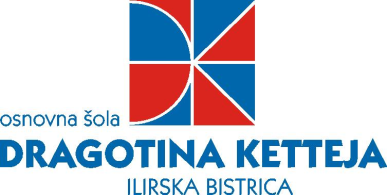 V  L  O  G  Aza dodelitev statusa šol. leto: __________Ime in priimek starša/skrbnika: ______________________________________ Telefon: __________________Naslov: ___________________________________________________________________________________Ime in priimek učenca: ______________________________ Razred: ________ Datum rojstva: ____________Umetnostna dejavnost: ______________________________________________________________________Šola/društvo: _________________________________________________ Telefon: _________________Starši učenca/ke predlagamo, da se sinu/hčeri v šolskem letu _________dodeli status (obvezno obkrožite črko pred nazivom statusa, ki ga predlagate):PERSPEKTIVNEGA MLADEGA UMETNIKA, ker se udeležuje državnih tekmovanj s področja umetnosti;VRHUNSKEGA MLADEGA UMETNIKA, ker dosega najvišja mesta oziroma nagrade na državnih tekmovanjih s področja umetnosti. Za upravičenost dodelitve statusa prilagam naslednja dokazila: potrdilo, da se udeležuje državnih tekmovanj s področja umetnosti;potrdilo, da dosega najvišja mesta oziroma nagrade na državnih tekmovanjih s področja umetnosti. Izjavljam, da: bo zgleden/a učenec/ka, ob koncu ocenjevalnih obdobij ne bo imel/a negativnih ocen,ne bo neopravičeno izostajal/a od pouka,ne bo imel/a izrečenega vzgojnega opomina,ne bo kršil/a hišnega reda in pravil šolskega reda. Soglašam, da se mu/ji lahko odvzame status:če po svoji krivdi ne izpolnjuje dogovorjenih obveznosti iz tega dogovora.Datum: ___________________			Podpis starša/skrbnika: _______________________________